The 50th Annual Wakulla Area Swine ShowSaturday February 27, 2016Wakulla County Livestock PavilionParticipant Ages 6-21 as of September 1, 2015Registration Deadline January 31, 2016Schedule of Events:Friday, February 26, 2016	3:00 p.m. – 6:00 p.m.		Receive & Weigh All Hog Entries6:15 p.m.			Swine Judging – Registration7:00 p.m.			Swine Judging ContestSaturday, February 27, 20168:00 a.m. – 10:00 a.m.		Receive & Weigh All Hog Entries11:00 a.m.			BBQ 1:00 p.m.			Youth Swine Show, Alumni Showmanship Exhibition.  Auction to follow.  4:00 p.m.			Awards, PicturesBBQ Contest, Entertainment, Vendors, Family FunFor more information contactDot (850) 544-1102 Ed (850) 544-0979 Mike (850) 300-0171 or PJ (850)509-3263Or email  WakullaCoSwineShow@gmail.comLike us on  Wakulla County Swine Show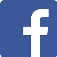 